V množině všech studentů školy můžeme uvažovat o následujících podmínkách:           A= žáci, kteří uplavou 100m           B= žáci, kteří navštěvovali plavecký kroužek           C= žáci, kteří mají prospěch do 2,00Komise říká-Na tábor pojedou ti, kteří uplavou 100m a mají prospěch do 2,00Učitel říká: (C  B)  (A  C) .   Tvrdí učitel i komise to samé?Ve třídě je 35 žáků, 8 z nich odebírá matematicko-fyzikální rozhledy, 10 Deník mladéhotechnika a 21 nic. Určete kolik žáků odebírá oba časopisy.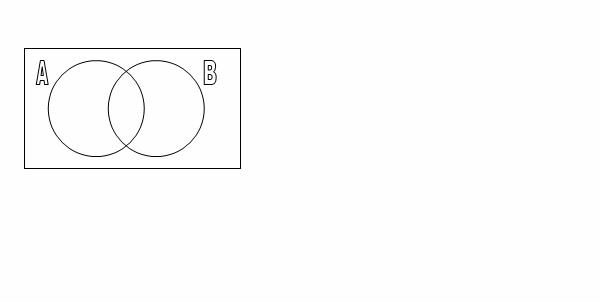 a = 21b + c = 8                        b = 8- cc + d = 10                      d = 10-ca + b + c + d = 3521 + 8 - c + c + 10- c = 35             c = 4Oba časopisy odebírají 4 žáciKlub turistů má 120 členů a organizoval 3 pochody. Zjistěte kolik členů absolvovalo jednotlivé pochody, jestliže platí:- nikdo neabsolvoval 2 pochody za sebou- aspoň 1 pochodu se zúčastnilo 90%členů = 108 členů- 2 pochodů se zúčastnila 1/3 členů = 40 členů- na druhém pochodu bylo o 20 členů méně než na prvním a o osm méně než na třetím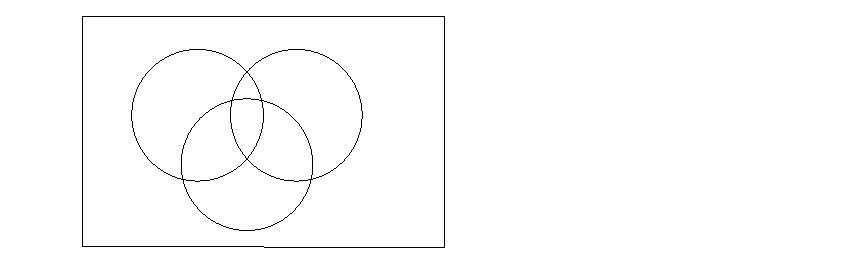 